社会福祉法人静岡県共同募金会　会長　様このことについて、下記のとおり実施したいので、助成金の交付を願いたく関係書類を添えて請求いたします。平成　　年　　月　　日《収支予算》（収　入）（支　出）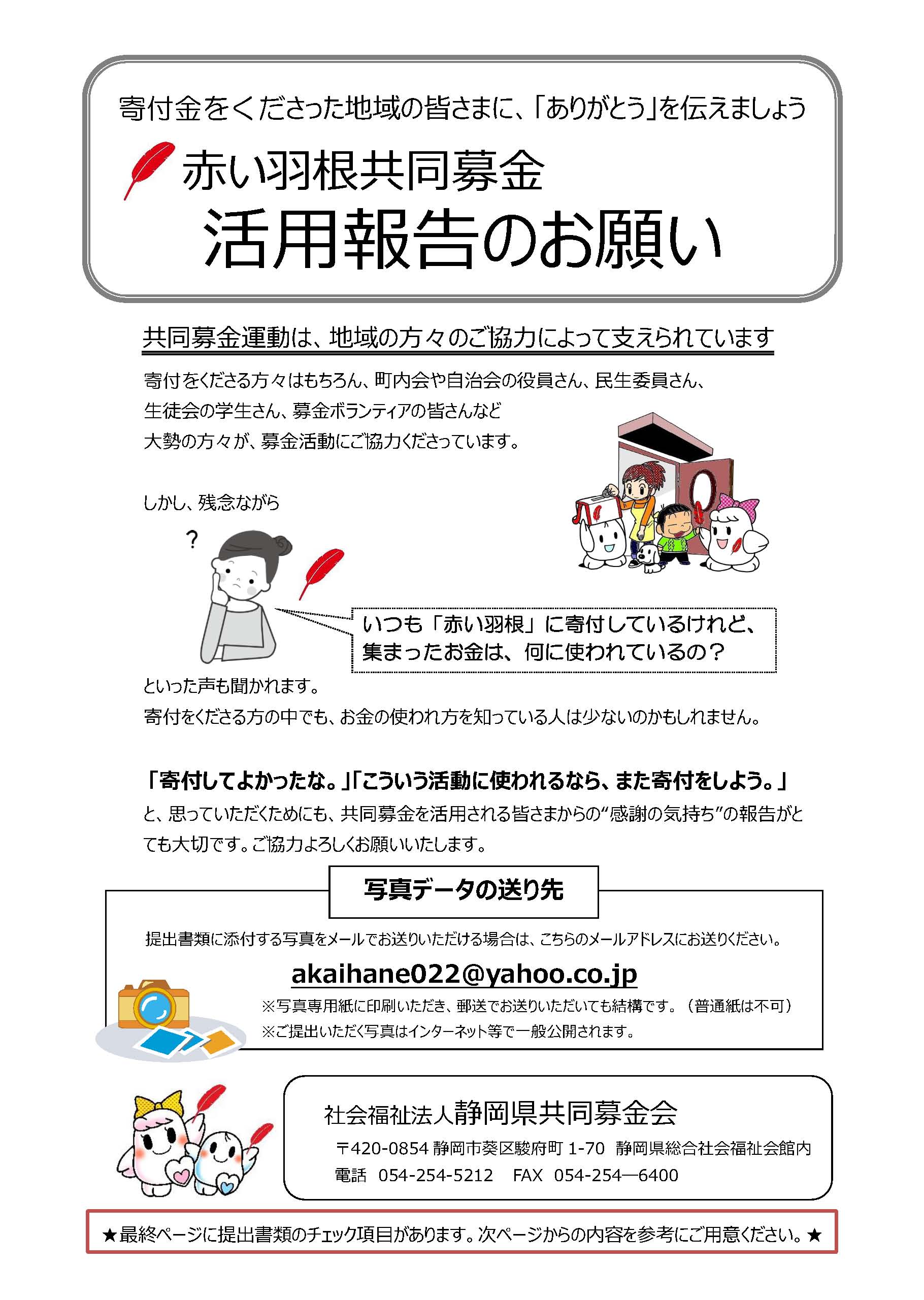 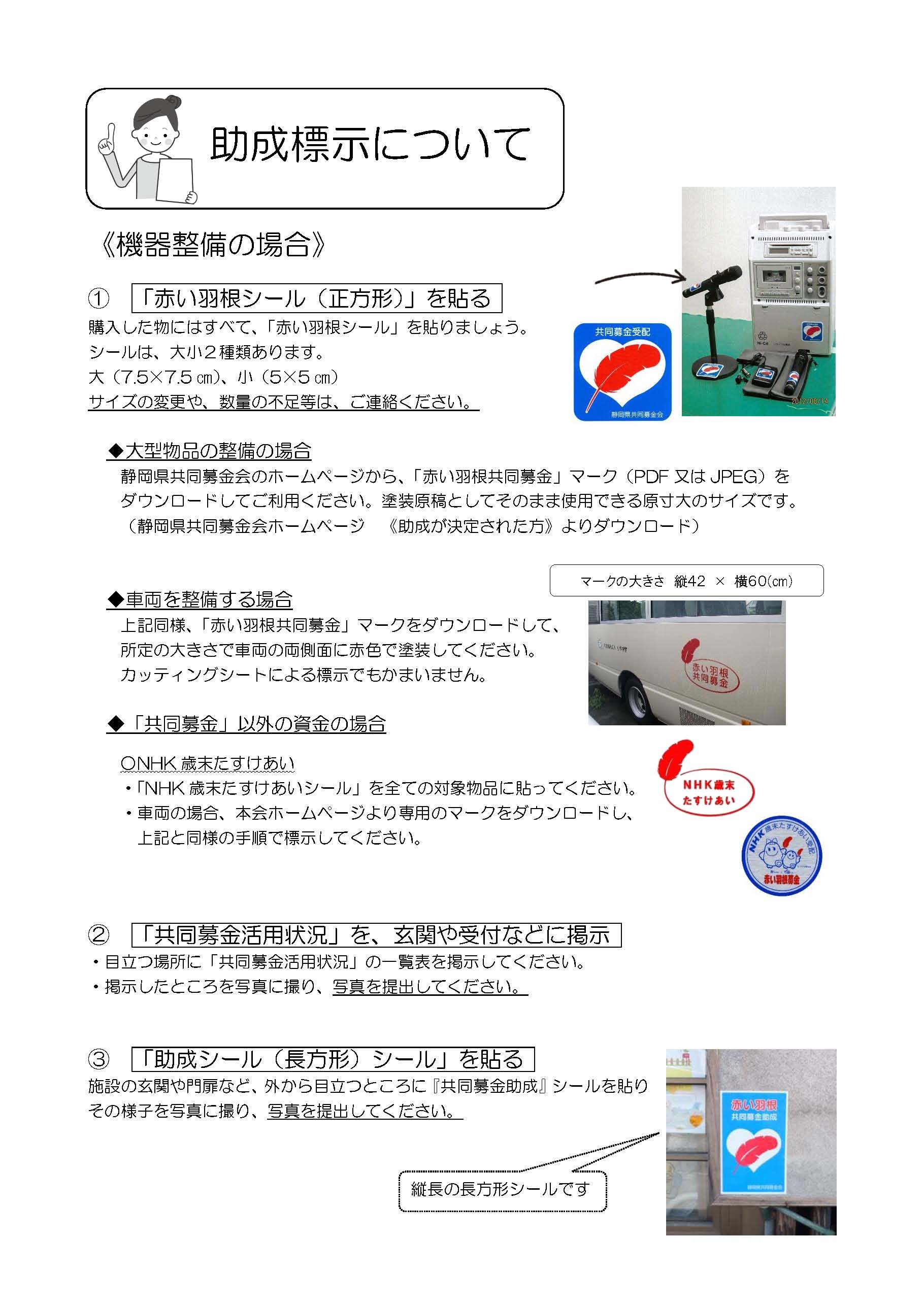 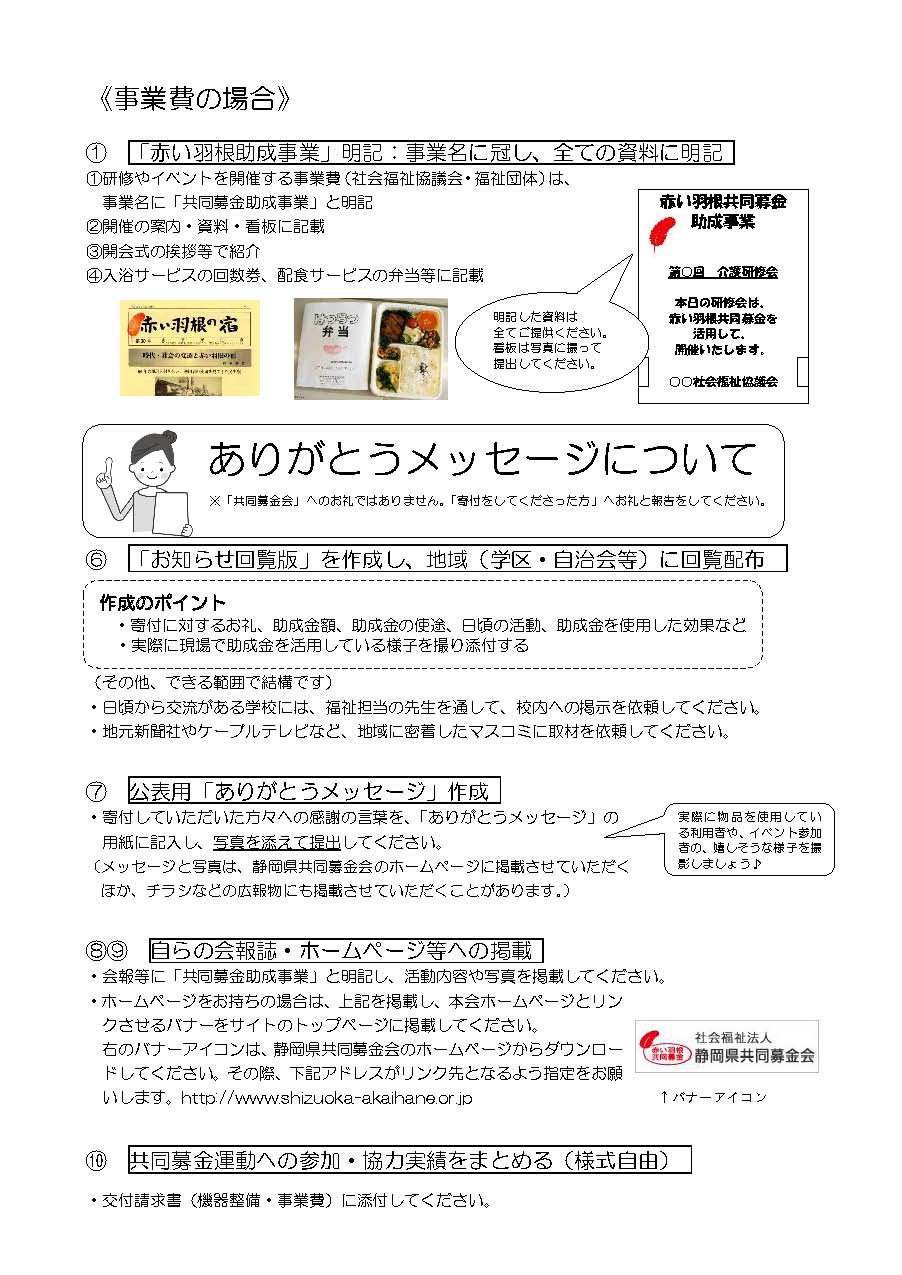 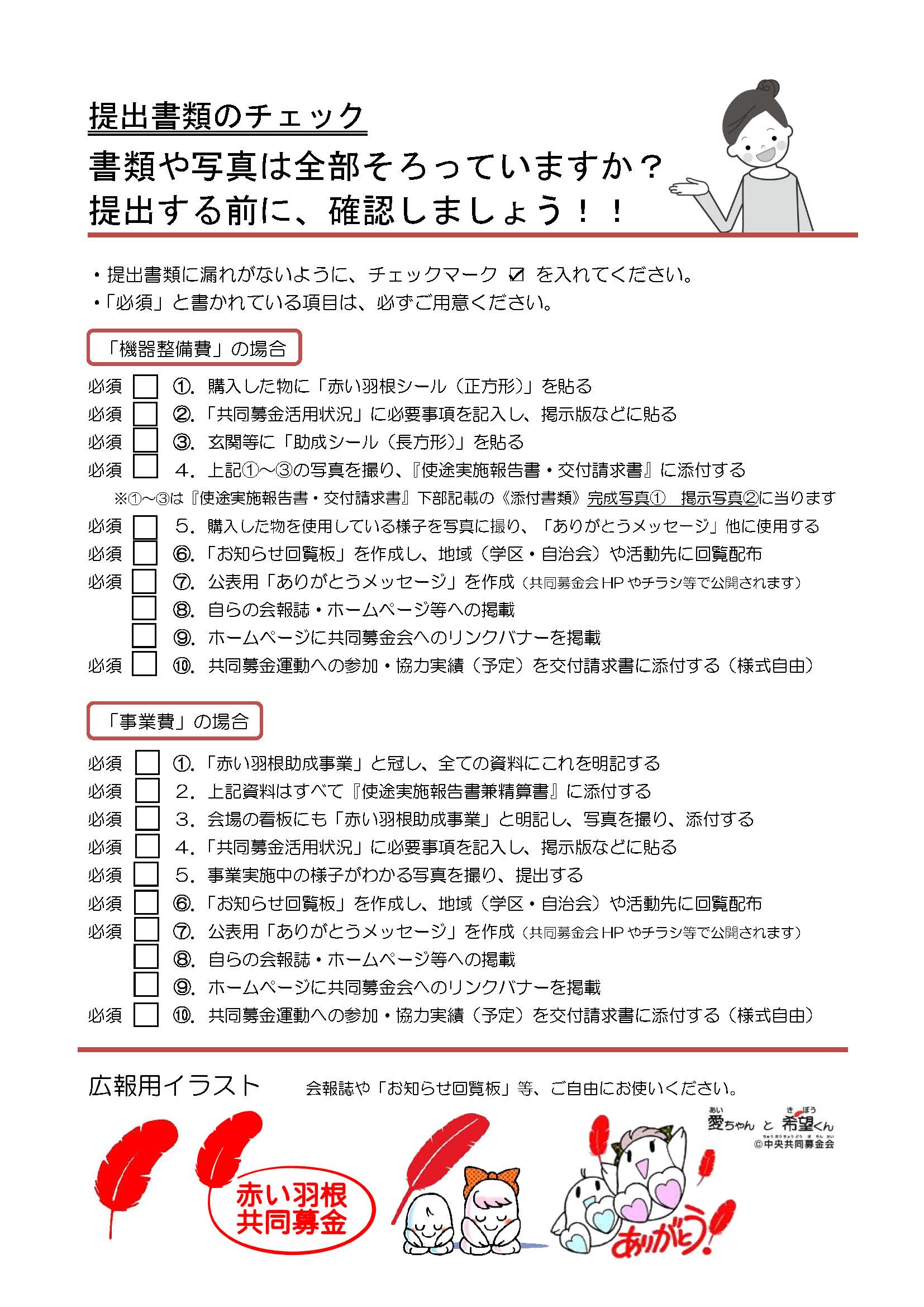 共同募金（事業費）交付請求書助成番号法人・団体名法人・団体名法人・団体名法人・団体名印代表者職氏名代表者職氏名代表者職氏名代表者職氏名（役職）（役職）（役職）（役職）（氏名）（氏名）（氏名）（氏名）（氏名）（氏名）（氏名）（氏名）印所在地所在地(〒        ) (〒        ) (〒        ) (〒        ) (〒        ) (〒        ) (〒        ) (〒        ) (〒        ) (〒        ) (〒        ) (〒        ) (〒        ) (〒        ) (〒        ) ＴＥＬＴＥＬＦＡＸＦＡＸＦＡＸ《 事業実施内容 》《 事業実施内容 》《 事業実施内容 》《 事業実施内容 》《 事業実施内容 》《 事業実施内容 》《 事業実施内容 》《 事業実施内容 》《 事業実施内容 》《 事業実施内容 》《 事業実施内容 》《 事業実施内容 》《 事業実施内容 》《 事業実施内容 》《 事業実施内容 》《 事業実施内容 》《 事業実施内容 》施設・団体名施設・団体名施設・団体名担当者担当者氏名：TEL：e-mail：氏名：TEL：e-mail：氏名：TEL：e-mail：氏名：TEL：e-mail：使途指定内容使途指定内容使途指定内容担当者担当者氏名：TEL：e-mail：氏名：TEL：e-mail：氏名：TEL：e-mail：氏名：TEL：e-mail：助成金額助成金額助成金額金　　　　　,０００円　※裏面に収支予算を記入してください。金　　　　　,０００円　※裏面に収支予算を記入してください。金　　　　　,０００円　※裏面に収支予算を記入してください。金　　　　　,０００円　※裏面に収支予算を記入してください。金　　　　　,０００円　※裏面に収支予算を記入してください。金　　　　　,０００円　※裏面に収支予算を記入してください。金　　　　　,０００円　※裏面に収支予算を記入してください。金　　　　　,０００円　※裏面に収支予算を記入してください。金　　　　　,０００円　※裏面に収支予算を記入してください。金　　　　　,０００円　※裏面に収支予算を記入してください。金　　　　　,０００円　※裏面に収支予算を記入してください。金　　　　　,０００円　※裏面に収支予算を記入してください。金　　　　　,０００円　※裏面に収支予算を記入してください。金　　　　　,０００円　※裏面に収支予算を記入してください。実施内容開催予定日・時期開催予定日・時期開催予定日・時期開催予定日・時期実施内容開催場所開催場所開催場所開催場所実施内容対象者・人数対象者・人数対象者・人数対象者・人数実施内容具体的事業内容具体的事業内容具体的事業内容具体的事業内容実施内容収支予算収支予算収支予算収支予算（裏面のとおり）（裏面のとおり）（裏面のとおり）（裏面のとおり）（裏面のとおり）（裏面のとおり）（裏面のとおり）（裏面のとおり）（裏面のとおり）（裏面のとおり）（裏面のとおり）（裏面のとおり）振 込 先金融機関名金融機関名金融機関名支店支店支店支店支店支店支店振 込 先口座番号口座番号口座番号 普・当 №   普・当 №  振 込 先ふりがなふりがなふりがな振 込 先口座名義口座名義口座名義《 添付書類 》添付を確認して、太枠の中に☑をつける《 添付書類 》添付を確認して、太枠の中に☑をつける《 添付書類 》添付を確認して、太枠の中に☑をつける《 添付書類 》添付を確認して、太枠の中に☑をつける《 添付書類 》添付を確認して、太枠の中に☑をつける《 添付書類 》添付を確認して、太枠の中に☑をつける《 添付書類 》添付を確認して、太枠の中に☑をつける《 添付書類 》添付を確認して、太枠の中に☑をつける《 添付書類 》添付を確認して、太枠の中に☑をつける《 添付書類 》添付を確認して、太枠の中に☑をつける《 添付書類 》添付を確認して、太枠の中に☑をつける《 添付書類 》添付を確認して、太枠の中に☑をつける《 添付書類 》添付を確認して、太枠の中に☑をつける《 添付書類 》添付を確認して、太枠の中に☑をつける《 添付書類 》添付を確認して、太枠の中に☑をつける《 添付書類 》添付を確認して、太枠の中に☑をつける《 添付書類 》添付を確認して、太枠の中に☑をつける当該年度の事業計画書当該年度の事業計画書当該年度の事業計画書当該年度の事業計画書当該年度の事業計画書当該年度の事業計画書当該年度の事業計画書当該年度の事業計画書当該年度の事業計画書当該年度の事業計画書当該年度の事業計画書当該年度の事業計画書当該年度の事業計画書当該年度の事業計画書当該年度の事業計画書当該年度の事業計画書当該年度の予算書当該年度の予算書当該年度の予算書当該年度の予算書当該年度の予算書当該年度の予算書当該年度の予算書当該年度の予算書当該年度の予算書当該年度の予算書当該年度の予算書当該年度の予算書当該年度の予算書当該年度の予算書当該年度の予算書当該年度の予算書振込金融機関預金通帳表紙の写（団体名と異なる口座名義不可）振込金融機関預金通帳表紙の写（団体名と異なる口座名義不可）振込金融機関預金通帳表紙の写（団体名と異なる口座名義不可）振込金融機関預金通帳表紙の写（団体名と異なる口座名義不可）振込金融機関預金通帳表紙の写（団体名と異なる口座名義不可）振込金融機関預金通帳表紙の写（団体名と異なる口座名義不可）振込金融機関預金通帳表紙の写（団体名と異なる口座名義不可）振込金融機関預金通帳表紙の写（団体名と異なる口座名義不可）振込金融機関預金通帳表紙の写（団体名と異なる口座名義不可）振込金融機関預金通帳表紙の写（団体名と異なる口座名義不可）振込金融機関預金通帳表紙の写（団体名と異なる口座名義不可）振込金融機関預金通帳表紙の写（団体名と異なる口座名義不可）振込金融機関預金通帳表紙の写（団体名と異なる口座名義不可）振込金融機関預金通帳表紙の写（団体名と異なる口座名義不可）振込金融機関預金通帳表紙の写（団体名と異なる口座名義不可）振込金融機関預金通帳表紙の写（団体名と異なる口座名義不可）開催案内等（助成標示があるもの）開催案内等（助成標示があるもの）開催案内等（助成標示があるもの）開催案内等（助成標示があるもの）開催案内等（助成標示があるもの）開催案内等（助成標示があるもの）開催案内等（助成標示があるもの）開催案内等（助成標示があるもの）開催案内等（助成標示があるもの）開催案内等（助成標示があるもの）開催案内等（助成標示があるもの）開催案内等（助成標示があるもの）開催案内等（助成標示があるもの）開催案内等（助成標示があるもの）開催案内等（助成標示があるもの）開催案内等（助成標示があるもの）共同募金運動への参加・協力実績（予定含む）（様式任意）共同募金運動への参加・協力実績（予定含む）（様式任意）共同募金運動への参加・協力実績（予定含む）（様式任意）共同募金運動への参加・協力実績（予定含む）（様式任意）共同募金運動への参加・協力実績（予定含む）（様式任意）共同募金運動への参加・協力実績（予定含む）（様式任意）共同募金運動への参加・協力実績（予定含む）（様式任意）共同募金運動への参加・協力実績（予定含む）（様式任意）共同募金運動への参加・協力実績（予定含む）（様式任意）共同募金運動への参加・協力実績（予定含む）（様式任意）共同募金運動への参加・協力実績（予定含む）（様式任意）共同募金運動への参加・協力実績（予定含む）（様式任意）共同募金運動への参加・協力実績（予定含む）（様式任意）共同募金運動への参加・協力実績（予定含む）（様式任意）共同募金運動への参加・協力実績（予定含む）（様式任意）共同募金運動への参加・協力実績（予定含む）（様式任意）《 完了報告 》《 完了報告 》《 完了報告 》《 完了報告 》《 完了報告 》《 完了報告 》《 完了報告 》《 完了報告 》《 完了報告 》《 完了報告 》《 完了報告 》《 完了報告 》《 完了報告 》《 完了報告 》《 完了報告 》《 完了報告 》《 完了報告 》事業完了後１か月以内に「使途実施報告書兼精算書」を提出すること事業完了後１か月以内に「使途実施報告書兼精算書」を提出すること事業完了後１か月以内に「使途実施報告書兼精算書」を提出すること事業完了後１か月以内に「使途実施報告書兼精算書」を提出すること事業完了後１か月以内に「使途実施報告書兼精算書」を提出すること事業完了後１か月以内に「使途実施報告書兼精算書」を提出すること事業完了後１か月以内に「使途実施報告書兼精算書」を提出すること事業完了後１か月以内に「使途実施報告書兼精算書」を提出すること事業完了後１か月以内に「使途実施報告書兼精算書」を提出すること事業完了後１か月以内に「使途実施報告書兼精算書」を提出すること事業完了後１か月以内に「使途実施報告書兼精算書」を提出すること事業完了後１か月以内に「使途実施報告書兼精算書」を提出すること事業完了後１か月以内に「使途実施報告書兼精算書」を提出すること事業完了後１か月以内に「使途実施報告書兼精算書」を提出すること事業完了後１か月以内に「使途実施報告書兼精算書」を提出すること事業完了後１か月以内に「使途実施報告書兼精算書」を提出すること事業完了後１か月以内に「使途実施報告書兼精算書」を提出すること収入内訳共同募金助成額円収入内訳収益金（参加費等）円（　　　　　　　　　　　　）収入内訳その他（自己資金）円（　　　　　　　　　　　　）収入内訳円（会場費・印刷費・機器借入　費等具体的に記入すること）支　出　額詳　細円円円円円円円円円円円円円円円合　計（事業費総額）合　計（事業費総額）円